 SOS PRISÕES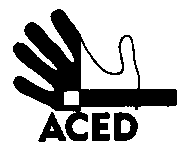 Ex.mos. SenhoresProvedor de Justiça; Inspecção-Geral dos Serviços de Justiça; Ministro da Justiça; C/c
Presidente da República; Presidente da Assembleia da República; Presidente da Comissão de Assuntos Constitucionais, Direitos, Liberdades e Garantias da A.R.; Presidente da Comissão de Direitos Humanos da Ordem dos Advogados; Comissão Nacional para os Direitos Humanos
Lisboa, 18-09-2013N.Refª n.º 111/apd/13

*Assunto*: Pedido de transferência sem respostaMarco Paulo Medeiros Rebelo está preso da cadeia do Funchal. É natural dos Açores e pediu para ser transferido para a cadeia da Terceira ou para Pinheiro da Cruz, onde tem familiares. Um primeiro pedido desapareceu. De um segundo pedido entregue há mais de dois meses não tem resposta e teme não vir a ter melhor resposta do que a anterior. Pediu à ACED para encaminhar o seu pedido para quem de direito. O que fazemos desta maneira. À atenção das autoridades.A Direcção